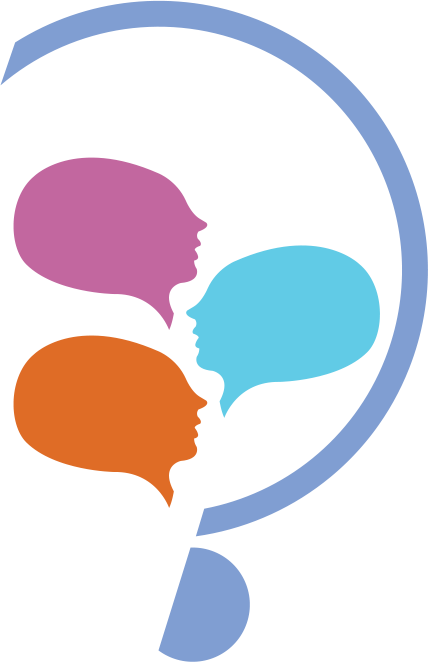 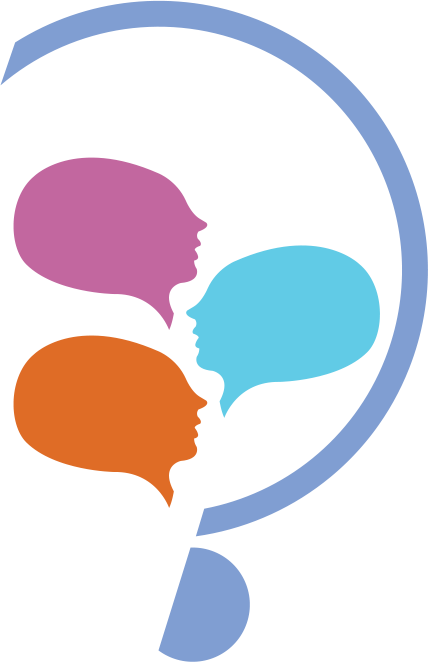 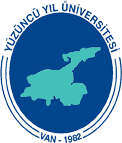 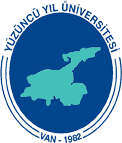 Özet son gönderim tarihi 15 Şubat 2017’dir. Not: Özetler en fazla 300 sözcükten oluşmalıdır.Adı ve Soyadı:Ülkesi:Kurumu:Bildiri BaşlığıÖzet:Anahtar Kelimeler:Name and SurnameCountry:Institution:Title of PresentationAbstract:Key Words: